End of Unit Test		Name: ____________________________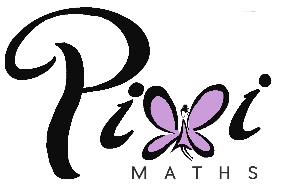 Simplifying and Substituting - HIGHER1)	(a)	Factorise x2 + 10x + 24		…………………………………………………………………………………………………..		…………………………………………………………………………………………………..Answer ......................................................................(2)(b)	Hence or otherwise, solve x2 + 10x + 24 = 0		…………………………………………………………………………………………………..Answer ......................................................................(1)(Total 3 marks)3)	(a)	Expand and simplify (6x – 1)(2x + 3)		…………………………………………………………………………………………………..		…………………………………………………………………………………………………..Answer ................................................................................... (2)
(b)	Solve 4x2 + x – 3 = 0		…………………………………………………………………………………………………..		…………………………………………………………………………………………………..		…………………………………………………………………………………………………..		…………………………………………………………………………………………………..Answer ................................................................................... (3)(Total 5 marks)
3)	Simplify  	…………………………………………………………………………………………………………	…………………………………………………………………………………………………………	…………………………………………………………………………………………………………	…………………………………………………………………………………………………………Answer ...................................................................................(Total 3 marks)
4)	Expand and simplify     (2x + 5)(2x− 5)(3x + 7)	…………………………………………………………………………………………………………	…………………………………………………………………………………………………………	…………………………………………………………………………………………………………	…………………………………………………………………………………………………………	…………………………………………………………………………………………………………	…………………………………………………………………………………………………………Answer ...................................................................................(Total 3 mark)
5)	For all values of x, f(x) = x2 + 1 and g(x) = x − 5(a)	Show that     fg(x) = x2 − 10x + 26		…………………………………………………………………………………………………..		…………………………………………………………………………………………………..		…………………………………………………………………………………………………..		…………………………………………………………………………………………………..		…………………………………………………………………………………………………..(2)(b)	Solve fg(x) = gf(x)		…………………………………………………………………………………………………..		…………………………………………………………………………………………………..		…………………………………………………………………………………………………..		…………………………………………………………………………………………………..		…………………………………………………………………………………………………..		…………………………………………………………………………………………………..		…………………………………………………………………………………………………..		…………………………………………………………………………………………………..x = ....................................................................(4)(Total 6 marks)(Total for test = 20 marks)